Bewerbungsphase der Hochschule Hamm-Lippstadt für das Sommersemester startet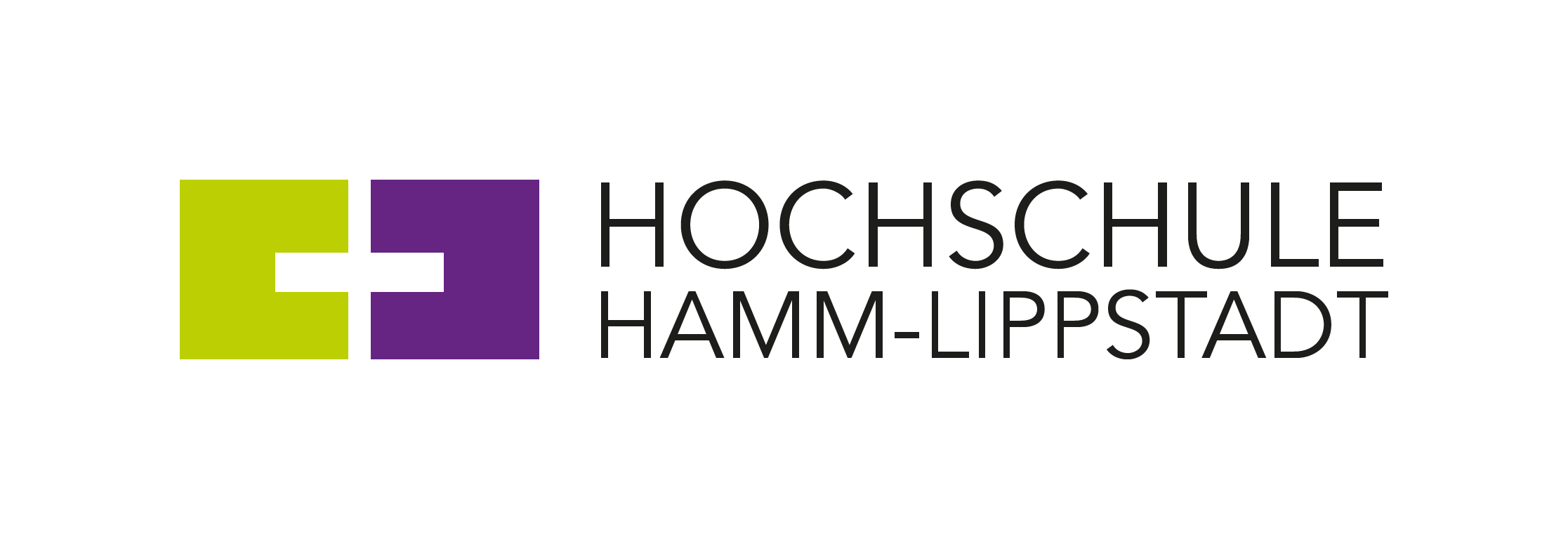 Seit dem 1. Dezember 2022 ist es wieder möglich, sich für ein Studium an der Hochschule Hamm-Lippstadt (HSHL) zu bewerben. Dies ist interessant für all diejenigen, die ab dem Sommersemester 2023 einen Masterstudiengang studieren möchten. Wer sich für einen der HSHL-Masterstudiengänge bewerben möchte, hat hierfür bis zum 15. Januar 2023 Zeit.Ein Beginn zum Sommersemester ist in folgenden Masterstudiengängen möglich:Campus LippstadtBusiness and Systems Engineering, M.Eng.Technical Consulting and Management, M.Sc.Technical Entrepreneurship and Innovation, M.Sc.Campus HammProduct Development and Business Studies, M.Eng.Product and Asset Management, M.Sc.Biomedizinisches Management und Marketing, M.Sc.Intercultural Business Psychology, M.Sc.Umwelt- und Gefahrstoffanalytik, M.Sc.Angewandte Biomedizintechnik, M.Sc.Alle Informationen zur Bewerbung und zu den Zulassungsvoraussetzungen finden Interessierte unter www.hshl.de/online-anmeldungBewerbung für „Electronic Engineering“ für das Wintersemester 2023/24 Zudem startet bereits jetzt schon die Bewerbungsphase für den englischsprachigen Bachelorstudiengang „Electronic Engineering“ für den Studienstart zum Wintersemester 2023/24. Hier ist eine Bewerbung bis zum 15. Juli 2023 möglich. Die Bewerbungsphase für die weiteren Bachelorstudiengänge der HSHL startet wie gehabt im Frühjahr 2023.Weitere Informationen:www.hshl.de/online-anmeldungÜber die Hochschule Hamm-Lippstadt:Die Hochschule Hamm-Lippstadt (HSHL) bietet innovative und interdisziplinäre Studiengänge aus den Bereichen Ingenieurwissenschaften, Naturwissenschaften, Informatik und Wirtschaft an. In 14 Bachelor- sowie zehn Masterstudiengängen qualifizieren sich an der HSHL derzeit 5140 Studierende praxisorientiert für den späteren Beruf. An den beiden Campus in Hamm und Lippstadt verfügt die Hochschule über modernste Gebäude und rund 15.000 Quadratmeter Laborfläche für zukunftsorientierte Lehre und Forschung. Für das rund 400-köpfige Team um Präsidentin Prof. Dr.-Ing. Kira Kastell und Kanzlerin Sandra Schlösser bilden besonders Toleranz, Chancengleichheit und Vielfalt die Grundlage für eine Arbeit, die nachhaltig zur gesellschaftlichen Entwicklung beiträgt.www.hshl.de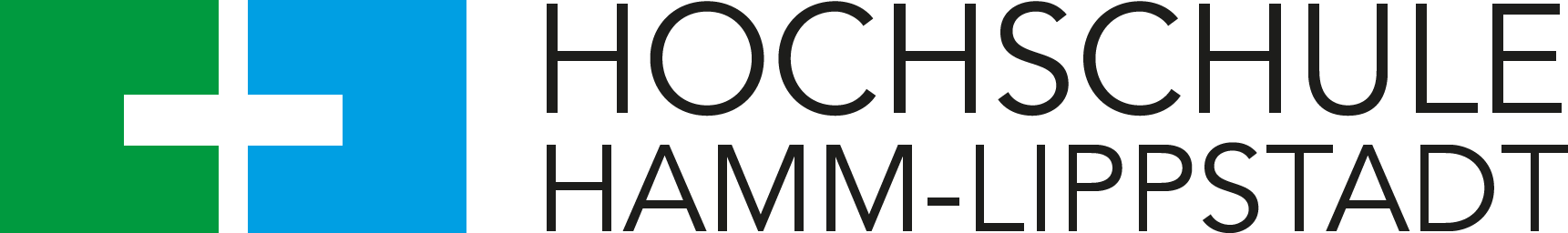 